BetreffAnrede,TextGrußformelVorname NachnameFunktion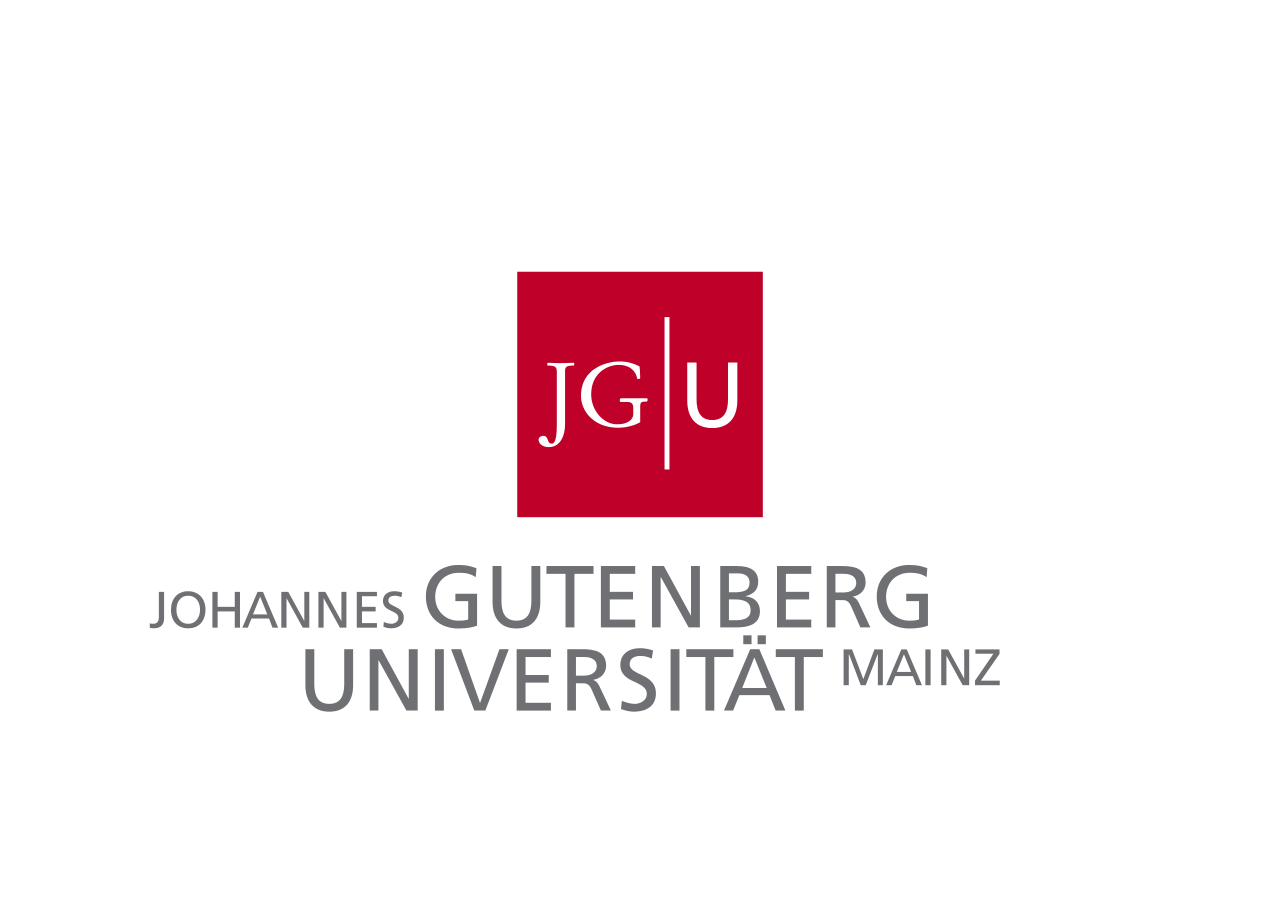 